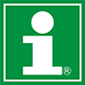 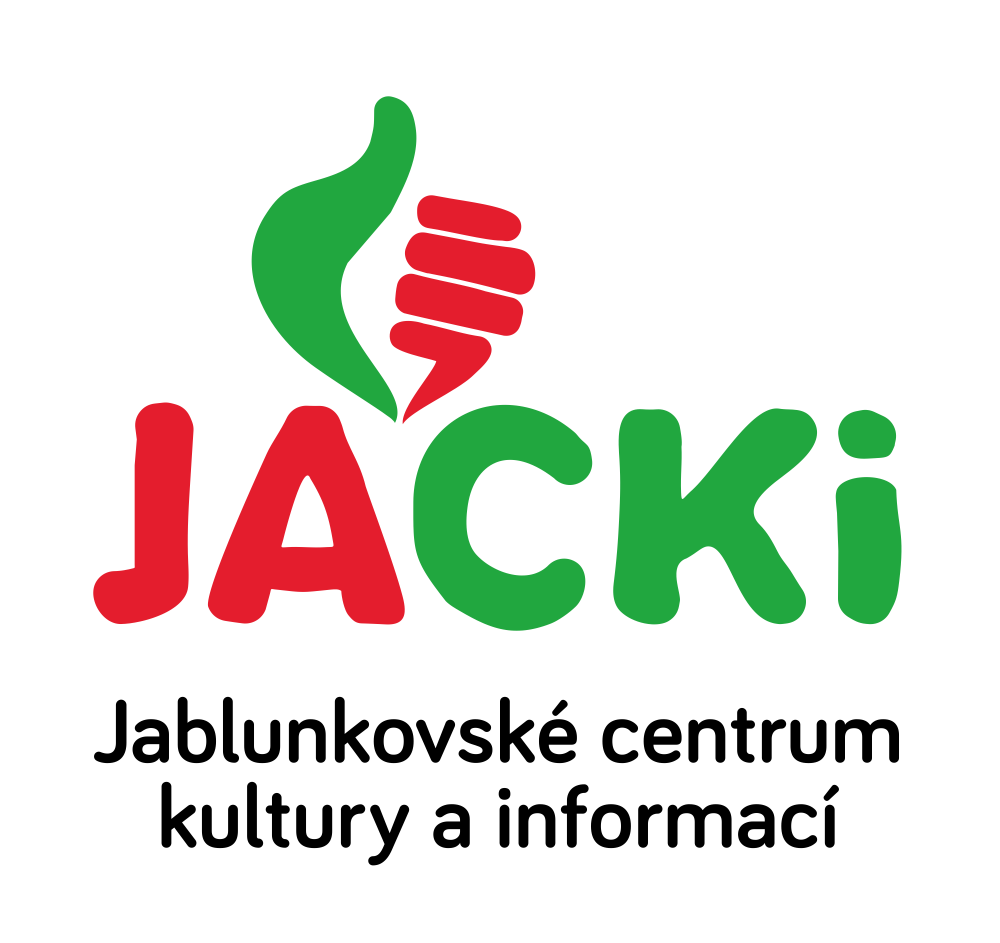 JABLUNKOVSKÉ CENTRUM KULTURY A INFORMACÍ, PŘÍSPĚVKOVÁ ORGANIZACEtel. 558 358 013, e-mail: akce@jablunkov.cz, info@jablunkov.czKULTURNÍ A SPORTOVNÍ AKCE NA JABLUNKOVSKU – ČERVENEC 2018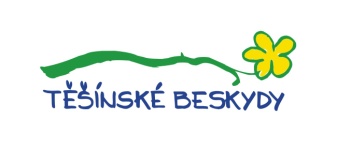 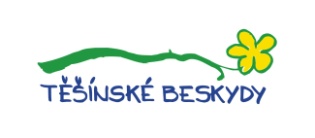 13. 7. 2018 
Jablunkov – pod budovou IC, u LomňankyLetní kino - Jumanji: Vítejte v džungli!www.jackijablunkov.cz14. – 15. 7. 2018 
Jablunkov – Mariánské náměstíMezinárodní přehlídka talentů aneb Jablunkovský jarmarkBohatý program, regionální kuchyně, štafetový běh, Starosta Cup …www.jackijablunkov.cz 14. 7. 2018 
Jablunkov – park A. SzpyrceKouzelný jarmarkwww.ddmjablunkov.cz14. 7. 2018 
Dolní Lomná – areál u muzeaVozatajské závodywww.dolnilomna.eu14. 7. 2018 
Písečná – výletištěSoutěž v požárním útoku www.obecpisecna.cz 15. 7. 2018 
Jablunkov – park A. SzpyrceHraje si celá rodinawww.ddmjablunkov.cz 16. 7. 2018 
Jablunkov – JACKi, Mariánské nám. 1Jablunkov očima malého průzkumníkawww.jackijablunkov.cz 17. 7. 2018 
Jablunkov – JACKi, Mariánské nám. 1Foto workshop nejen pro dětiwww.jackijablunkov.cz 18. 7. 2018 
Jablunkov – park A. SzpyrcePrázdninová knihovna – čtení, deskohraní, soutěže, dílničkywww.jackijablunkov.cz 20. 7. 2018 
Jablunkov – pod budovou IC, u LomňankyLetní kino – Loupež ve velkém styluwww.jackijablunkov.cz 20. 7. 2018Bukovec – KempaPřebor v ručním kosení nejvýchodnější 
louky ČRwww.bukovec.cz21. 7. 2018Jablunkov – Mariánské náměstí Gala přehlídka historických automobilůwww.jackijablunkov.cz 21. 7. 2018Milíkov – hřištěSlavnosti na hřištiwww.obecmilikov.cz 21. 7. 2018 
Mosty u Jablunkova – ŠanceAkce Šance 1648Pořádá Spolek pro Šanci. Začátek v 10 hod.
 https://cs-cz.facebook.com/%C5%A0ance-pro-%C5%A0anci-244971522515103/ 21. 7. 2018 
Nýdek – náměstíBierfest 2018 
www.nydek.cz 21. 7. 2018 
Košařiska – chata OstrýBluegrassové odpoledne s kapelou 
The Jumper Cableswww.chataostry.cz 22. 7. 2018
Raková – Velký Polom Uphill MTB Beskydywww.uphillmtb.cz